Telefon: 05 / 711 – 11 – 13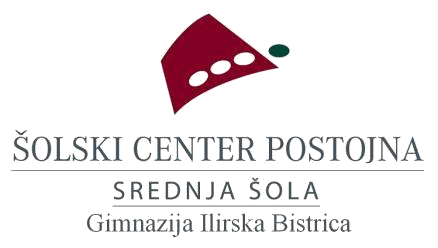 Ulica IV. armije 1	URL: http://www.ilb.scpo.si6250 Ilirska Bistrica	E-pošta: gimnazija.ilb@scpo.siRačunalniške delavnice med božično-novoletnimi počitnicami
na Gimnaziji Ilirska BistricaSpoštovani starši!Računalniški krožek Gimnazije Ilirska Bistrica v času božično-novoletnih počitnic organizira dvodnevne delavnice računalniškega programiranja mikrokrmilnika Arduina in LAN party (igranje računalniških iger preko lokalnega omrežja, ki ga udeleženci sami vzpostavijo). Delavnice bodo potekale v torek in sredo, 26. in 27. 12. 2017. Udeleženci delavnic bodo s torka na sredo prespali na šoli.Program računalniških delavnic:Torek, 26. 12. 2017:17.00 – zbor v prostorih Gimnazije Ilirska Bistrica in namestitev računalniške opreme,18.00 – delavnice računalniškega programiranja mikrokrmilnika Arduina,19.30 – večerja,20.00 – LAN party.Sreda, 27. 12. 2017:9.00 – pospravljanje in čiščenje prostorov,9.30 – zaključek.Prosili bi Vas za soglasje, da vaš sin/hčerka v omenjenih dneh prespi na šoli. V času trajanja računalniških delavnic bodo veljala sledeča pravila:udeleženci delavnic so člani računalniškega krožka in drugi dijaki Gimnazije IlirskaBistrica,v torek, 26. 12. 2017, po 18.00 uri do 9.30 uri naslednjega dne niso dovoljeni izhodi/vhodi v/iz šolo/e brez dovoljenja staršev,prepovedano je kajenje v šoli in njeni okolici ter vnos alkoholnih pijač in tobačnih izdelkov,spoštuje se navodila mentorja računalniškega krožka in druga dogovorjena pravila.Za prehrano udeležencev bo poskrbljeno. O ceni prehrane se z udeleženci dogovori na dan pričetka delavnic.Za dodatna pojasnila ali vprašanja smo Vam na voljo na e-poštnem naslovu mentorja računalniškega krožka Marka Amona marko.amon1998@gmail.comLepo Vas pozdravljamo,Telefon: 05 / 711 – 11 – 13Ulica IV. armije 1	URL: http://www.ilb.scpo.si6250 Ilirska Bistrica	E-pošta: gimnazija.ilb@scpo.siRačunalniške delavnice med jesenskimi počitnicami na Gimnaziji Ilirska Bistrica – soglasje staršev in udeleženca delavnicSpodaj podpisani starš/zakoniti skrbnik dijakadovoljujem, da moj otrok prespi na Gimnaziji Ilirska Bistrica v času med 26. in 27. decembrom 2017.V primeru neprimernega vedenja oz. nespoštovanja dogovorjenih pravil  dovolim,  dase me obvesti na sledečo telefonsko številko	.Podpis starša/zakonitega skrbnika:Spodaj podpisani dijak	sem seznanjen s praviliudeležbe računalniških delavnic in se zavedam posledic nespoštovanja le-teh.Podpis dijaka/udeleženca:Marko Amon,Gorazd Brne,mentor računalniškega krožkavodja Gimnazije Ilirska Bistrica